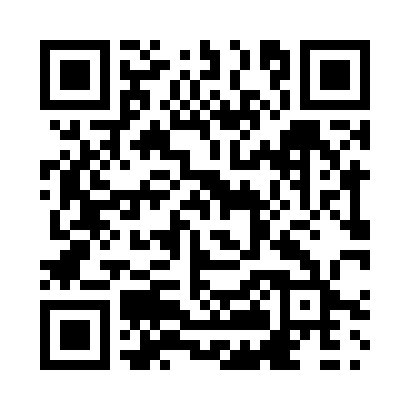 Prayer times for Air Ronge, Saskatchewan, CanadaWed 1 May 2024 - Fri 31 May 2024High Latitude Method: Angle Based RulePrayer Calculation Method: Islamic Society of North AmericaAsar Calculation Method: HanafiPrayer times provided by https://www.salahtimes.comDateDayFajrSunriseDhuhrAsrMaghribIsha1Wed3:095:1912:586:108:3810:492Thu3:085:1712:586:118:4010:503Fri3:075:1512:586:128:4210:504Sat3:065:1312:586:148:4410:515Sun3:055:1112:586:158:4610:526Mon3:045:0912:586:168:4810:537Tue3:035:0712:586:178:5010:548Wed3:025:0512:586:188:5210:559Thu3:015:0312:586:198:5410:5610Fri3:005:0112:586:208:5510:5711Sat2:594:5912:586:218:5710:5812Sun2:584:5712:586:228:5910:5913Mon2:574:5512:586:239:0111:0014Tue2:564:5412:586:259:0311:0015Wed2:554:5212:586:269:0411:0116Thu2:544:5012:586:279:0611:0217Fri2:534:4912:586:289:0811:0318Sat2:534:4712:586:299:1011:0419Sun2:524:4512:586:299:1111:0520Mon2:514:4412:586:309:1311:0621Tue2:504:4212:586:319:1511:0722Wed2:504:4112:586:329:1611:0723Thu2:494:3912:586:339:1811:0824Fri2:484:3812:586:349:1911:0925Sat2:484:3712:586:359:2111:1026Sun2:474:3512:596:369:2211:1127Mon2:474:3412:596:379:2411:1128Tue2:464:3312:596:379:2511:1229Wed2:454:3212:596:389:2711:1330Thu2:454:3112:596:399:2811:1431Fri2:454:3012:596:409:2911:14